 Тема:     Игрушки в гостях у детейПрограммное содержание: закреплять знания детей о цвете, форме, величине предметов, их количестве. Формировать представления о геометрической фигуре – круг. Развивать фонематический слух. Воспитывать бережное отношение к игрушкам.Материал: сенсорная юбка, к которой пришиты геометрические фигуры, карманы с колокольчиками, мячиком, корзина для мячей. Ход 1. Организационный момент.   Дети с воспитателем заходят в группу. Воспитатель обращает внимание на свою юбку. Какая она красивая, нарядная, что на ней есть карманы.                                                                                    2.Основная часть.   Дети, я пришла не одна, а с игрушками. Вот, посмотрите, геометрические фигуры. Покажите мне круг, на  что он похож? (на мяч). Воспитатель показывает большой мяч. А у нас в группе, есть мячики? (мячи разложены на видных местах). Дети приносят мячики, по просьбе называют цвет. 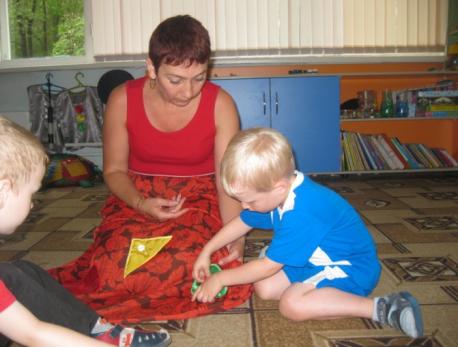    Ребята, у меня какой мяч, по размеру? (большой). А у вас? (маленькие). Давайте сложим мячики в корзинку, сначала красный, потом синий, зелёный, жёлтый. Кладём аккуратно.  Сколько у меня в руке мячиков? (один). А в корзине? (много). Молодцы. Давайте с вами поиграем. Мяч будет прыгать и вы вместе с ним.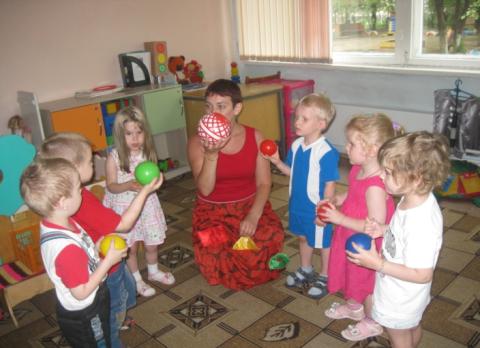 Физкультурная минутка.Мой весёлый, звонкий мяч, ты, куда помчался вскачь? Красный, жёлтый, голубой, не угнаться за тобой.Воспитатель в кармане звенит колокольчиком. Дети, что это у меня звенит? (колокольчик). Педагог показывает два колокольчика. Это какой колокольчик? (большой), а  этот? (маленький). Послушайте, как звенит большой колокольчик? (громко), возьмите маленькие колокольчики, позвените ими, как они звенят? (тихо). 3. Заключительная часть.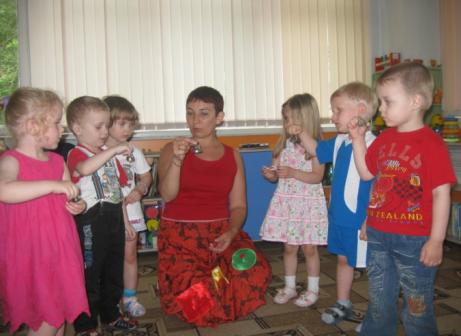    Ребята, какие игрушки к нам приходили в гости? (мячики, колокольчики). Какой формы мячик? (круглый). Позовём ещё их в гости?   А сейчас, дети давайте поиграем в мячики (мячи высыпаем на ковёр).